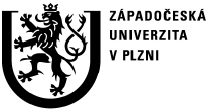 F a k u l t a   f i l o z o f i c k áKatedra sociologiePROTOKOL O HODNOCENÍ BAKALÁŘSKÉ PRÁCEposudek oponentkyPráci předložil(a) student(ka): Zuzana KrafčikováNázev práce: „Proměna role a identity  zdravotníků v České republice v souvislosti se zaváděním nadstandardních služeb ve zdravotnictví“Oponovala (u externích oponentů uveďte též adresu a funkci ve firmě):	Mgr. E. Hrešanová, Ph.D.1. CÍL PRÁCE (uveďte, do jaké míry byl naplněn):Práce se soustředí na mapování názorů a zkušeností zdravotníků ve dvou zdravotnických zařízeních s poskytováním nadstandardních služeb, a to konkrétně v souvislosti s připravovanou legislativní změnou. (viz str. 7). Práce tento základní cíl sice splňuje, ale poskytuje pouze omezené sociologické pochopení problematiky.2. OBSAHOVÉ ZPRACOVÁNÍ (náročnost, tvůrčí přístup, proporcionalita teoretické a vlastní práce,  vhodnost příloh apod.):Práce staví na provedeném kvalitativním výzkumu, který představuje perspektivu zdravotníků. V práci však postrádám hlubší sociologickou analýzu představených výpovědí. Namísto sociologického výkladu má empirická část spíše podobu popisu dat. Nedokončená analýza možná též souvisí s nedokonale provedenou rešerší sociologické literatury. Teoretická kapitola nepředstavuje relevantní sociologickou literaturu z oblasti. Autorka primárně čerpá z literatury z oboru ošetřovatelství, a tak například role zdravotních sester a to, jak je uchopována prostřednictvím sociologického aparátu, je v práci nedostatečně vysvětlena a lze konstatovat, že klíčová sociologická literatura ze studované oblasti sociologie zdraví, medicíny, zdravotních profesí a zdravotních systému zde zcela chybí. 3. FORMÁLNÍ ÚPRAVA (jazykový projev, správnost citace a odkazů na literaturu, grafická úprava, přehlednost členění kapitol, kvalita tabulek, grafů a příloh apod.):Jazykový projev autorky je na standardní úrovni, avšak v textu se vyskytuje standardní množství překlepů a pravopisných chyb. Celkově je text strukturován snad až do příliš mnoha sekcí a působí fragmentovaně.Za redundantní považuji zařazení tabulek přímo do textu a podobně i uvedení primárních okruhů otázek z rozhovorů. Obojí patří spíše do příloh.4. STRUČNÝ KOMENTÁŘ HODNOTITELE (celkový dojem z diplomové práce, silné a slabé stránky,  originalita myšlenek apod.):Autorka si zvolila velice aktuální a konkrétní téma, které může mít přesah k aplikovanému výzkumu. Celkově však práce budí spíše průměrný dojem, který kazí nedostatečně provedená rešerše sociologické literatury a nedotáhnutá analýza kvalitativních dat. 5. OTÁZKY A PŘIPOMÍNKY DOPORUČENÉ K BLIŽŠÍMU VYSVĚTLENÍ PŘI OBHAJOBĚ (jedna až    tři):Kdo z významných medicínských sociologů či socioložek se zabývá (zabýval) studiem zdravotních profesí, konkrétně zdravotních sester? Uveďte příklad sociologické studie, kterou byste mohla využít při pochopení proměny role sester.6. NAVRHOVANÁ ZNÁMKA (výborně, velmi dobře, dobře, nedoporučuji k obhajobě): Práci navrhuji hodnotit známkou dobře.Datum: 	23/5/2013																													Podpis: E. Hrešanová